经济管理学院5月“读书标兵”证明材料A.读书种类（截图，长15.20，宽7.10，要有自己的姓名）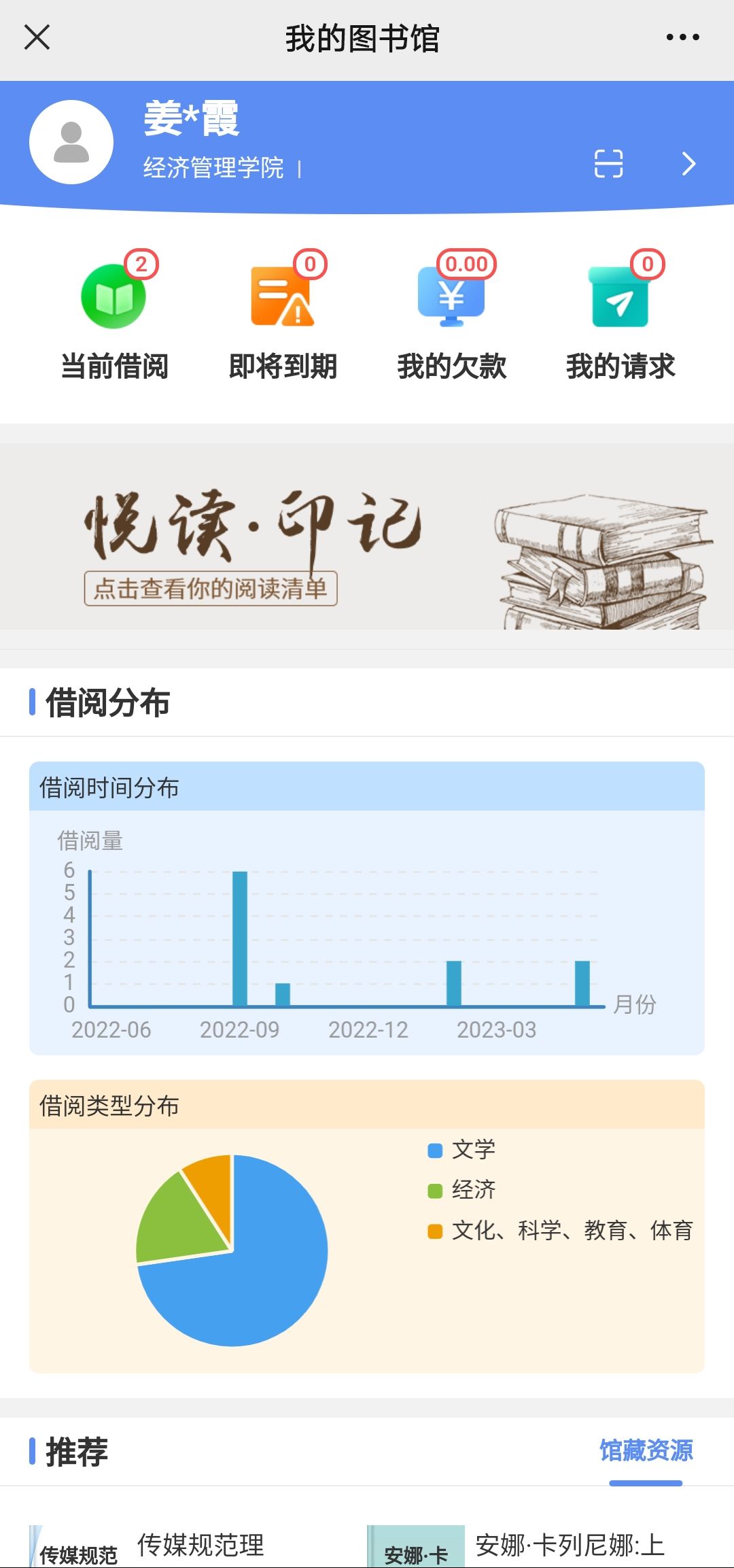 B.“经意书香”读书会等读书类活动第二课堂参与情况（截图，长15.20，宽7.10，，每页两张截图，可加页）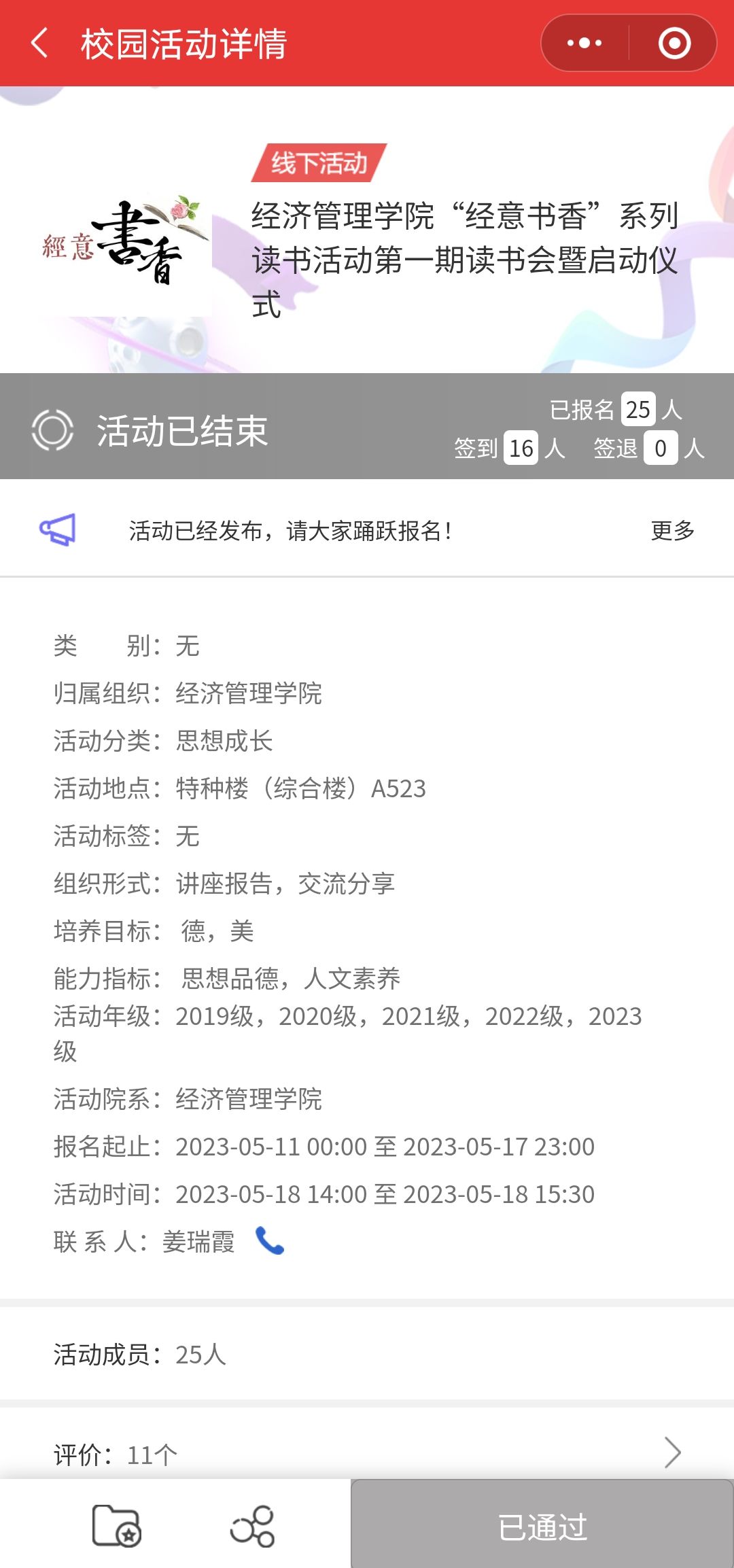 